Projektas LAZDIJŲ RAJONO SAVIVALDYBĖS TARYBASPRENDIMASDĖL LAZDIJŲ RAJONO SAVIVALDYBĖS TARYBOS 2018 M. RUGSĖJO 14 D. SPRENDIMO NR. 5TS-1422 „DĖL VIETINĖS RINKLIAVOS UŽ LEIDIMO PREKIAUTI AR TEIKTI PASLAUGAS VIEŠOSIOSE VIETOSE IŠDAVIMĄ NUOSTATŲ PATVIRTINIMO“ PAKEITIMO 2019 m. lapkričio 26 d. Nr. 34-193LazdijaiVadovaudamasi Lietuvos Respublikos vietos savivaldos įstatymo 16 straipsnio 2 dalies 37 punktu ir 18 straipsnio 1 dalimi, atsižvelgdama į Lazdijų rajono savivaldybės administracijos direktoriaus 2019 m. spalio 24 d. įsakymą Nr. 10V-914 „Dėl vidaus audito rekomendacijų įgyvendinimo priemonių plano“, Lazdijų rajono savivaldybės taryba n u s p r e n d ž i a: 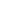 Pakeisti Vietinės rinkliavos už leidimo prekiauti ar teikti paslaugas viešosiose vietose išdavimą nuostatus, patvirtintus Lazdijų rajono savivaldybės tarybos 2018 m. rugsėjo 14 d. sprendimu Nr. 5TS-1422  „Dėl vietinės rinkliavos už leidimo prekiauti ar teikti paslaugas viešosiose vietose išdavimą nuostatų patvirtinimo“: pakeisti 7 punktą ir jį išdėstyti taip:„7. Prekiauti ir teikti paslaugas viešosiose vietose galima tik turint leidimą. Leidimas, kurio forma nustatyta šių Nuostatų 1 priede, išduodamas elektronine forma arba popierine versija ir įregistruojama DVS. Visi leidimai registruojami registre ,,Leidimai prekiauti viešosiose vietose“, išskyrus 9 punktą.“; pakeisti 8 punktą ir jį išdėstyti taip: „8. Leidimai prekiauti ar teikti paslaugas viešosiose vietose išduodami tik juridiniams ir fiziniams asmenims, vykdantiems veiklą pagal verslo liudijimą ar individualios veiklos pažymą, bei sumokėjusiems šių Nuostatų 15 punkte nustatyto dydžio Rinkliavą ir Seniūnui pateikusiems mokėjimo kvitą arba mokestinį pavedimą. Leidimus prekiauti ir teikti paslaugas viešosiose vietose, išskyrus 9 punktą,  išduoda atitinkamos Lazdijų rajono savivaldybės seniūnijos seniūnas (toliau – Seniūnas).“;pakeisti 9 punktą ir jį išdėstyti taip:„9. Leidimą prekiauti ar teikti paslaugas viešosiose vietose – Lazdijų m. kiemo aikštelėje, esančioje Seinų g. 15A, ir Lazdijų m. aikštelėje, esančioje Taikos gatvėje, vienai dienai išduoda Lazdijų rajono savivaldybės administracijos Lazdijų miesto seniūnijos darbuotojas, įsitikinęs, kad fizinis ar juridinis asmuo turi galiojantį verslo liudijimą ar individualios veiklos pažymą. Prekeivis atsiskaito mokėjimo kortele vietoje, asmeniui išduodamas rinkliavos įmokos mokėjimą patvirtinantis dokumentas – kvitas su atspausdinta informacija: kas kvitą išdavė (Lazdijų rajono savivaldybės administracija), įmokos data ir įmokos suma. Lazdijų rajono savivaldybės administracijos Lazdijų miesto seniūnijos darbuotojas ranka ant mokėjimo kvito užrašo rinkliavos mokėtojo vardą ir pavardę bei išduotą kvitą privalo atžymėti spaudu, kuriame nurodoma ši informacija: apmokėta, Lazdijų miesto seniūnijos darbuotojo vardas, pavardė ir parašas. Darbuotojas informaciją apie  išduotus kvitus per 1 darbo dieną privalo suvesti į dokumentų valdymo sistemą (DVS). Vietinės rinkliavos už leidimą prekiauti ar teikti paslaugas viešosiose vietose – Lazdijų m. kiemo aikštelėje, esančioje Seinų g. 15A, ir Lazdijų m. aikštelėje, esančioje Taikos gatvėje, vienos dienos leidimo išdavimo rinkliava patenka į Lazdijų rajono savivaldybės administracijos atidarytą atskirą sąskaitą.“;pakeisti 17 punktą ir jį išdėstyti taip:„17. Nuo Rinkliavos mokėjimo atleidžiami, tačiau leidimą prekiauti ar teikti paslaugas viešosiose vietose gauti privalo:17.1. asmenys, turintys tradicinių amatų meistro pažymėjimą ir prekiaujantys sertifikuotais tautinio paveldo produktais. Kai asmuo prekiauja sertifikuotais tautinio paveldo produktais, prieš išduodamas jam leidimą, seniūnas turi patikrinti tradicinių amatų meistro pažymėjimų registrą (www.tautinispaveldas.lt – tradicinių amatininkų paieška); 17.2.  Lazdijų rajono savivaldybės įstaigos, išlaikomos savivaldybės biudžeto lėšomis;17.3. Lazdijų rajono savivaldybės moksleiviai, prekiaujantys savos gamybos produkcija;17.4. asmenys, teikiantys paslaugas, prekiaujantys maisto produktais ir ne maisto prekėmis kalėdinių renginių ir mugių metu, vykstančių Lazdijų rajono savivaldybės teritorijoje.“;5. pakeisti 23 punktą ir jį išdėstyti taip:„23. Lietuvos Respublikos rinkliavų įstatymo nustatyta tvarka Rinkliavos rinkimą kontroliuoja savivaldybės kontrolės ir audito tarnyba, o Leidimų prekiauti ar teikti paslaugas viešosiose vietose išdavimo kontrolę vykdo Lazdijų rajono savivaldybės administracijos Biudžeto, finansų ir turto valdymo skyrius.“.Savivaldybės merė                                                                                   Ausma Miškinienė            				J. Galvanauskienė, tel. (8 318) 66 112LAZDIJŲ RAJONO SAVIVALDYBĖS TARYBOS SPRENDIMO „DĖL LAZDIJŲ RAJONO SAVIVALDYBĖS TARYBOS 2018 M. RUGSĖJO 14 D. SPRENDIMO NR. 5TS-1422  „DĖL VIETINĖS RINKLIAVOS UŽ LEIDIMO PREKIAUTI AR TEIKTI PASLAUGAS VIEŠOSIOSE VIETOSE IŠDAVIMĄ NUOSTATŲ PATVIRTINIMO“ PAKEITIMO“ PROJEKTO AIŠKINAMASIS RAŠTAS2019-11-04Lazdijų rajono savivaldybės tarybos sprendimo „Dėl Lazdijų rajono savivaldybės tarybos 2018 m. rugsėjo 14 d. sprendimo Nr. 5TS-1422 „Dėl vietinės rinkliavos už leidimo prekiauti ar teikti paslaugas viešosiose vietose išdavimą nuostatų patvirtinimo“ pakeitimo“ projektas parengtas vadovaujantis Lietuvos Respublikos vietos savivaldos įstatymo 16 straipsnio 2 dalies 37 punktu ir 18 straipsnio 1 dalimi bei atsižvelgiant į Lazdijų rajono savivaldybės administracijos direktoriaus 2019 m. spalio 24  d. įsakymą Nr. 10V-914 „Dėl vidaus audito rekomendacijų įgyvendinimo priemonių plano“. Šio sprendimo projekto tikslas – pakeisti Vietinės rinkliavos už leidimo prekiauti ar teikti paslaugas viešosiose vietose išdavimo nuostatų, patvirtintų Lazdijų rajono savivaldybės tarybos 2018 m. rugsėjo 14 d. sprendimu Nr. 5TS-1422  „Dėl vietinės rinkliavos už leidimo prekiauti ar teikti paslaugas viešosiose vietose išdavimą nuostatų patvirtinimo“, 7, 8, 9, 17, 23 punktus. Sprendimo projekto 7 punktas keičiamas, kadangi keičiamas tekste nurodytas papunktis: iš 9.1 papunkčio – į 9 punktą. Keičiamas 8 punktas, atsižvelgiant į audito rekomendacijas. Sprendimo projekto 9 punkte  keičiamas padalinys, kadangi po Lazdijų rajono savivaldybės administracijos struktūros reformos nurodytas funkcijas vykdo Lazdijų rajono savivaldybės administracijos Lazdijų miesto seniūnijos darbuotojas (buvo Ūkio tarnybos darbuotojas). Sprendimo projekto 17 punktas keičiamas papildant lengvatų gavėjų sąrašą Lazdijų rajono savivaldybės moksleiviais, prekiaujančiais savos gamybos produkcija bei asmenimis, teikiančiais paslaugas, prekiaujančiais maisto produktais ir ne maisto prekėmis kalėdinių renginių ir mugių metu, vykstančių Lazdijų rajono savivaldybės teritorijoje.  Keičiamas taip pat nuostatų 23 punktas, kadangi po Lazdijų rajono savivaldybės administracijos struktūros reformos nurodytas funkcijas vykdo  Lazdijų rajono savivaldybės administracijos Biudžeto, finansų ir turto valdymo skyrius (buvo Ekonomikos skyrius).Parengtas sprendimo projektas neprieštarauja galiojantiems teisės aktams. Priėmus sprendimo projektą, kitų teisės aktų keisti nereikės.Priėmus sprendimo projektą, neigiamų pasekmių nenumatoma. Dėl sprendimo projekto pastabų ir pasiūlymų negauta. Sprendimo projektą parengė Lazdijų rajono savivaldybės administracijos Biudžeto, finansų ir turto valdymo skyriaus vedėjo pavaduotoja Jolita Galvanauskienė. Biudžeto, finansų ir turto valdymo skyriaus vedėjo pavaduotoja  		                       	Jolita Galvanauskienė